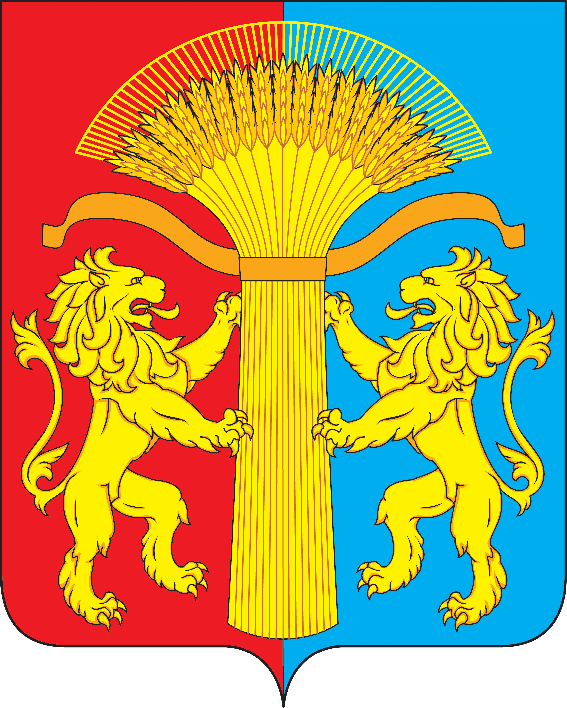 АДМИНИСТРАЦИЯ КАНСКОГО РАЙОНАКРАСНОЯРСКОГО КРАЯПОСТАНОВЛЕНИЕ20.07.2023                                             г. Канск                                        № 434-пгОб утверждении административного регламента предоставления муниципальной услуги «Согласование местоположения границ земельного участка» на территории Канского муниципального районаВ соответствии со статьей 39 Федерального закона от 24.07.2007 № 221-ФЗ «О кадастровой деятельности», в соответствии с Федеральным законом от 27.07.2010 № 210 - ФЗ «Об организации предоставления государственных и муниципальных услуг», в соответствии с Постановлением администрации Канского района Красноярского края от 29.11.2010 № 620-пг «Об утверждении Порядка разработки и утверждения административных регламентов предоставления муниципальных услуг», руководствуясь статьями 38, 40 Устава Канского района Красноярского края ПОСТАНОВЛЯЮ:1.Утвердить Административный регламент предоставления муниципальной услуги «Согласование местоположения границ земельного участка» согласно приложению к настоящему постановлению.2. Контроль за исполнением настоящего постановления оставляю за собой.3. Настоящее Постановление вступает в силу в день, следующий за днем его опубликования в официальном печатном издании «Вести Канского района» и подлежит размещению на официальном сайте муниципального образования Канский район в информационно-телекоммуникационной сети Интернет.Глава Канского района                                                                              А.А. ЗаруцкийАдминистративный регламент предоставлениямуниципальной услуги «Согласование местоположения границ земельного участка» на территории Канского муниципального районаРаздел I. Общие положенияПредмет регулирования Административного регламента1.1 Административный регламент предоставления муниципальной услуги «Согласование местоположения границ земельного участка» разработан в целях повышения качества и доступности предоставления муниципальной услуги, определяет стандарт, сроки и последовательность действий (административных процедур) при осуществлении полномочий по согласованию местоположения границ земельного участка в администрации Канского района Красноярского края в лице отдела архитектуры и градостроительства администрации Канского района Красноярского края (далее – отдел).Данная муниципальная услуга предусматривает индивидуальный порядок согласования местоположения границ земельного участка, являющегося смежным с земельными участками, находящимися в муниципальной собственности, или государственная собственность на которые не разграничена.                                       Круг Заявителей1.2. Заявителями на получение муниципальной услуги являются физические лица, индивидуальные предприниматели и юридические лица (далее – Заявитель).  1.3. Интересы заявителей, указанных в пункте 1.2 настоящего Административного регламента, могут представлять лица, обладающие соответствующими полномочиями (далее – представитель). Требования к порядку информирования о предоставлении                                                   муниципальной услуги1.4. Информирование о порядке предоставления муниципальной услуги осуществляется: непосредственно при личном приеме заявителя в администрацию Канского района (далее – Уполномоченный орган); по телефону Уполномоченном органе; письменно, в том числе посредством электронной почты, факсимильной связи; посредством размещения в открытой и доступной форме информации на официальном сайте Уполномоченного органа (https://www.kanskadm.ru);          5) посредством размещения информации на информационных стендах Уполномоченного органа. Приёмные дни: вторник, четверг.График работы: с 8:00 до 17:00, (обеденный перерыв с 12:00 до 13:00).1.5. Информирование осуществляется по вопросам, касающимся: 	способов 	подачи 	заявления 	о 	предоставлении муниципальной услуги; адресов Уполномоченного органа, обращение в который необходимо для предоставления муниципальной услуги;справочной информации о работе Уполномоченного органа (структурных подразделений Уполномоченного органа); документов, необходимых для предоставления муниципальной услуги и услуг, которые являются необходимыми и обязательными для предоставления муниципальной услуги; порядка и сроков предоставления муниципальной услуги; порядка получения сведений о ходе рассмотрения заявления о предоставлении муниципальной услуги и о результатах предоставления муниципальной услуги; по вопросам предоставления услуг, которые являются необходимыми и обязательными для предоставления муниципальной услуги; порядка досудебного (внесудебного) обжалования действий (бездействия) должностных лиц, и принимаемых ими решений при предоставлении муниципальной услуги. Получение информации по вопросам предоставления муниципальной услуги и услуг, которые являются необходимыми и обязательными для предоставления муниципальной услуги осуществляется бесплатно. 1.6. При устном обращении Заявителя (лично или по телефону) должностное лицо Уполномоченного органа, осуществляющий консультирование, подробно и в вежливой (корректной) форме информирует обратившихся по интересующим вопросам. Ответ на телефонный звонок должен начинаться с информации о наименовании органа, в который позвонил Заявитель, фамилии, имени, отчества (последнее – при наличии) и должности специалиста, принявшего телефонный звонок. Если должностное лицо Уполномоченного органа не может самостоятельно дать ответ, телефонный звонок должен быть переадресован (переведен) на другое должностное лицо или же обратившемуся лицу должен быть сообщен телефонный номер, по которому можно будет получить необходимую информацию Если подготовка ответа требует продолжительного времени, он предлагает Заявителю один из следующих вариантов дальнейших действий: изложить обращение в письменной форме; назначить другое время для консультаций. Должностное лицо Уполномоченного органа не вправе осуществлять информирование, выходящее за рамки стандартных процедур и условий предоставления муниципальной услуги, и влияющее прямо или косвенно на принимаемое решение. Продолжительность информирования по телефону не должна превышать 10 минут. Информирование осуществляется в соответствии с графиком приема граждан. 1.7. По письменному обращению должностное лицо Уполномоченного органа, ответственный за предоставление муниципальной услуги, подробно в письменной форме разъясняет заявителю сведения по вопросам, указанным в пункте 1.5 настоящего Административного регламента в порядке, установленном Федеральным законом от 2 мая 2006 г. № 59-ФЗ «О порядке рассмотрения обращений граждан Российской Федерации» (далее – Федеральный закон № 59-ФЗ). 1.8. На ЕПГУ размещаются сведения, предусмотренные Положением о федеральной государственной информационной системе «Федеральный реестр государственных и муниципальных услуг (функций)», утвержденным постановлением Правительства Российской Федерации от 24 октября 2011 года № 861. Доступ к информации о сроках и порядке предоставления муниципальной услуги осуществляется без выполнения заявителем каких-либо требований, в том числе без использования программного обеспечения, установка которого на технические средства заявителя требует заключения лицензионного или иного соглашения с правообладателем программного обеспечения, предусматривающего взимание платы, регистрацию или авторизацию заявителя, или предоставление им персональных данных. 1.9. На официальном сайте Уполномоченного органа, на стендах в местах предоставления муниципальной услуги и услуг, которые являются необходимыми и обязательными для предоставления муниципальной услуги размещается следующая справочная информация: о месте нахождения и графике работы Уполномоченного органа и их структурных подразделений, ответственных за предоставление муниципальной услуги; справочные телефоны структурных подразделений Уполномоченного органа, ответственных за предоставление муниципальной услуги, в том числе номер телефона-автоинформатора (при наличии); адрес официального сайта, а также электронной почты и (или) формы обратной связи Уполномоченного органа в сети «Интернет». 1.10. В залах ожидания Уполномоченного органа размещаются нормативные правовые акты, регулирующие порядок предоставления муниципальной услуги, в том числе Административный регламент, которые по требованию заявителя предоставляются ему для ознакомления.II. Стандарт предоставления муниципальной услуги             Наименование муниципальной услуги 2.1. Муниципальная услуга «Согласование местоположения границ земельного участка». Наименование органа, органам местного    самоуправления, предоставляющего муниципальную услугу 2.2. Муниципальная услуга предоставляется Уполномоченным органом - администрацией Канского района Красноярского края.2.3. В предоставлении муниципальной услуги принимает участие администрация Канского района. При предоставлении муниципальной услуги Уполномоченный орган взаимодействует с: 2.3.1. Федеральной налоговой службой Российской Федерации в части получения сведений из Единого государственного реестра юридических лиц и Единого государственного реестра индивидуальных предпринимателей; 2.3.2. Федеральной службой государственной регистрации, кадастра и картографии в части получения сведений из Единого государственного реестра недвижимости. 2.4. При предоставлении муниципальной услуги Уполномоченному органу запрещается требовать от заявителя осуществления действий, в том числе согласований, необходимых для получения муниципальной услуги и связанных с обращением в иные государственные органы и организации, за исключением получения услуг, включенных в перечень услуг, которые являются необходимыми и обязательными для предоставления муниципальной услуги.        Описание результата предоставления муниципальной услуги 2.5. Результатом предоставления муниципальной услуги является:  2.5.1. Согласование руководителем Уполномоченного органа или иным уполномоченным им лицом местоположения границ земельного участка, являющегося смежным с земельными участками, находящимися в муниципальной собственности, или государственная собственность на которые не разграничена (далее - Акт согласования местоположения границ);2.5.2. Решение об отказе в предоставлении муниципальной услуги по форме согласно приложению № 2 к настоящему Административному регламенту. Срок предоставления муниципальной услуги, в том числе с учетом необходимости обращения в организации, участвующие в предоставлении муниципальной услуги, срок приостановления предоставления муниципальной услуги, срок выдачи документов, являющихся результатом предоставления муниципальной услуги2.6. Заявление считается поступившим в Уполномоченный орган со дня его регистрации.2.6.1. Сроки, указанные в Административном регламенте, исчисляются в календарных днях, если иное специально не оговорено в тексте документа.2.6.2. Срок предоставления муниципальной услуги составляет не более 30 дней с даты регистрации заявления.        Нормативные правовые акты, регулирующие предоставление                                         муниципальной услуги        2.7. Предоставление муниципальной услуги осуществляется в соответствии с требованиями действующего законодательства, а именно:Конституция Российской Федерации;Земельный кодекс Российской Федерации;Градостроительный кодекс Российской Федерации;Федеральный закон от 24.07.2007 № 221-ФЗ «О государственном кадастре недвижимости»;Федеральный закон от 27.07.2010 № 210-ФЗ «Об организации                 предоставления государственных и муниципальных услуг»;Федеральный закон от 09.02.2009 N 8-ФЗ «Об обеспечении доступа к информации о деятельности государственных органов и органов местного самоуправления»;Федеральный закон от 06.10.2003 № 131-ФЗ «Об общих принципах          организации местного самоуправления в Российской Федерации»;Федеральный закон от 2 мая 2006 № 59-ФЗ «О порядке рассмотрения       обращений граждан Российской Федерации»;Приказ Минэкономразвития России от 21.11.2016 N 735 "Об установлении примерной формы извещения о проведении собрания о согласовании местоположения границ земельных участков и признании утратившими силу некоторых приказов Минэкономразвития России";Постановление администрации Канского района Красноярского края от 29.11.2010 № 620-пг «Об утверждении Порядка разработки и утверждения административных      регламентов предоставления муниципальных услуг»;Устав Канского района Красноярского края, принятый Решением Канского районного Совета депутатов от 08.12.2011 № 14-62;Генеральными планами муниципальных образований, утвержденных решением Канского районного Совета депутатов Красноярского края;Правилами землепользования и застройки муниципальных образований, утвержденных решением Канского районного Совета депутатов Красноярского края.       Исчерпывающий перечень документов, необходимых   в соответствии с нормативными правовыми актами для предоставлениямуниципальной услуги и услуг, которые являются необходимыми и обязательными для предоставления муниципальной услуги, подлежащих представлению заявителем, способы их получения заявителем, в том числе в                       электронной форме, порядок их представления2.8. Для получения муниципальной услуги заявитель представляет: 2.8.1. Заявление о предоставлении муниципальной услуги по форме согласно приложению № 1 к настоящему Административному регламенту. В заявлении также указывается один из следующих способов направления результата предоставления муниципальной услуги: на бумажном носителе в виде распечатанного экземпляра документа в Уполномоченном органе, посредством почтового отправления или электронным документом, подписанным электронной подписью по электронной почте.2.8.2. Документ, удостоверяющий личность заявителя, представителя.  В случае, если заявление подается представителем, дополнительно предоставляется документ, подтверждающий полномочия представителя действовать от имени заявителя. 2.8.3. Проект межевого плана с Актом согласования местоположения границ. Исчерпывающий перечень документов и сведений, необходимых в соответствии с нормативными правовыми актами для предоставления муниципальной услуги, которые находятся в распоряжении государственных органов, органов местного самоуправления и иных органов, участвующих в предоставлении муниципальных услуг2.10. Перечень документов, необходимых в соответствии с нормативными правовыми актами для предоставления муниципальной услуги, которые находятся в распоряжении государственных органов, органов местного самоуправления и иных органов, участвующих в предоставлении государственных или муниципальных услуг: 2.10.1. Выписка из Единого государственного реестра юридических лиц, в случае подачи заявления юридическим; 2.10.2. Выписка из Единого государственного реестра индивидуальных предпринимателей, в случае подачи заявления индивидуальным предпринимателем; 2.10.3. Выписка из Единого государственного реестра недвижимости в отношении земельных участков.  2.11. При предоставлении муниципальной услуги запрещается требовать от заявителя: Представления документов и информации или осуществления действий, представление или осуществление которых не предусмотрено нормативными правовыми актами, регулирующими отношения, возникающие в связи с предоставлением государственных и муниципальных услуг. Представления документов и информации, в том числе подтверждающих внесение заявителем платы за предоставление государственных и муниципальных услуг, которые находятся в распоряжении органов, предоставляющих государственные услуги, органов, предоставляющих муниципальные услуги, иных государственных органов, органов местного самоуправления либо подведомственных государственным органам или органам местного самоуправления организаций, участвующих в предоставлении предусмотренных частью 1 статьи 1 Федерального закона от 27.07.2010 № 210-ФЗ «Об организации                 предоставления государственных и муниципальных услуг» ( далее – Федеральный закон № 210-ФЗ) государственных и муниципальных услуг, в соответствии с нормативными правовыми актами Российской Федерации, нормативными правовыми актами субъектов Российской Федерации, муниципальными правовыми актами, за исключением документов, включенных в определенный части 6 статьи 7 Федерального закона № 210-ФЗ перечень документов. Заявитель вправе представить указанные документы и информацию в органы, предоставляющие государственные услуги, и органы, предоставляющие муниципальные услуги, по собственной инициативе.Осуществления действий, в том числе согласований, необходимых для получения государственных и муниципальных услуг и связанных с обращением в иные государственные органы, органы местного самоуправления, организации, за исключением получения услуг и получения документов и информации, предоставляемых в результате предоставления таких услуг, включенных в перечни, указанные в части 1 статьи 9 настоящего Федерального закона № 210-ФЗ.Представления документов и информации, отсутствие и (или) недостоверность которых не указывались при первоначальном отказе в приеме документов, необходимых для предоставления государственной или муниципальной услуги, либо в предоставлении государственной или муниципальной услуги, за исключением следующих случаев:а) Изменение требований нормативных правовых актов, касающихся предоставления государственной или муниципальной услуги, после первоначальной подачи заявления о предоставлении государственной или муниципальной услуги;б) Наличие ошибок в заявлении о предоставлении государственной или муниципальной услуги и документах, поданных заявителем после первоначального отказа в приеме документов, необходимых для предоставления государственной или муниципальной услуги, либо в предоставлении государственной или муниципальной услуги и не включенных в представленный ранее комплект документов;в) Истечение срока действия документов или изменение информации после первоначального отказа в приеме документов, необходимых для предоставления государственной или муниципальной услуги, либо в предоставлении государственной или муниципальной услуги;г) Выявление документально подтвержденного факта (признаков) ошибочного или противоправного действия (бездействия) должностного лица органа, предоставляющего государственную услугу, или органа, предоставляющего муниципальную услугу, государственного или муниципального служащего, работника организации, предусмотренной частью 1.1 статьи 16 Федерального закона № 210-ФЗ, при первоначальном отказе в приеме документов, необходимых для предоставления государственной или муниципальной услуги, либо в предоставлении государственной или муниципальной услуги, о чем в письменном виде за подписью руководителя органа, предоставляющего государственную услугу, или органа, предоставляющего муниципальную услугу, необходимых для предоставления государственной или муниципальной услуги, либо руководителя организации, предусмотренной частью 1.1 статьи 16 Федерального закона № 210-ФЗ, уведомляется заявитель, а также приносятся извинения за доставленные неудобства;5. Предоставления на бумажном носителе документов и информации, электронные образы которых ранее были заверены в соответствии с пунктом 7.2 части 1 статьи 16 Федерального закона № 210-ФЗ, за исключением случаев, если нанесение отметок на такие документы либо их изъятие является необходимым условием предоставления государственной или муниципальной услуги, и иных случаев, установленных федеральными законами.Исчерпывающий перечень оснований для отказа в приеме документов, необходимых для предоставления муниципальной услуги2.12. Основаниями для отказа в приеме к рассмотрению документов, необходимых для предоставления муниципальной услуги, являются: 2.12.1. Неполное заполнение полей в форме заявления;2.12.2. Подача запроса о предоставлении услуги и документов, необходимых для предоставления услуги, в электронной форме с нарушением установленных требований; 2.12.3. Представление неполного комплекта документов; 2.12.4. Документы содержат повреждения, наличие которых не позволяет в полном объеме использовать информацию и сведения, содержащиеся в документах для предоставления услуги; 2.12.5. Представленные заявителем документы содержат подчистки и исправления текста, не заверенные в порядке, установленном законодательством Российской Федерации; 2.12.6. Представленные документы утратили силу на момент обращения за услугой (документ, удостоверяющий личность; документ, удостоверяющий полномочия представителя Заявителя, в случае обращения за предоставлением услуги указанным лицом); 2.12.7. Наличие противоречивых сведений в заявлении и приложенных к нему документах; 2.12.8. Заявление подано в орган государственной власти, орган местного самоуправления, в полномочия которых не входит предоставление услуги. 2.13. Отказ в приеме документов, необходимых для предоставления муниципальной услуги, не препятствует повторному обращению Заявителя за предоставлением муниципальной услуги.Решение об отказе в приеме документов, необходимых для предоставления муниципальной услуги, по форме, приведен в приложении № 3 к настоящему Административному регламенту.Исчерпывающий перечень оснований для приостановления или отказа в предоставлении муниципальной услуги2.14. Основание для приостановления предоставления муниципальной услуги законодательством не предусмотрено. 2.15. Основания для отказа в предоставлении муниципальной услуги: 2.15.1. Земельный участок не является смежным с земельными участками, находящимися в муниципальной собственности, или государственная собственность на которые не разграничена;2.15.2. Проект межевого плана не соответствует статье 40 Федерального закона от 24.07.2007 N 221-ФЗ "О кадастровой деятельности";2.15.3. Земельный участок является смежным с земельными участками, находящимися в муниципальной собственности или государственная собственность на которые не разграничена и предоставленными гражданам в пожизненное наследуемое владение, гражданам или юридическим лицам в постоянное (бессрочное) пользование (за исключением государственных или муниципальных учреждений, казенных предприятий, органов государственной власти или органов местного самоуправления), гражданам или юридическим лицам в собственность либо в аренду на срок более пяти лет.2.15.4. Решение об отказе в предоставлении муниципальной услуги по форме согласно приложению № 2 к настоящему Административному регламенту;  Перечень услуг, которые являются необходимыми и обязательными для предоставления муниципальной услуги, в том числе сведения о документе (документах), выдаваемом (выдаваемых) организациями, участвующими в предоставлении муниципальной услуги2.17. Услуги, необходимые и обязательные для предоставления муниципальной услуги, отсутствуют.  Порядок, размер и основания взимания государственной пошлины или инойоплаты, взимаемой за предоставление муниципальной услуги2.18. 	Предоставление 	муниципальной 	услуги осуществляется бесплатно. Порядок, размер и основания взимания платы за предоставление услуг, которые являются необходимыми и обязательными для предоставления муниципальной услуги, включая информацию о методике расчета размера такой платы2.19. За предоставление услуг, необходимых и обязательных для предоставления муниципальной услуги не предусмотрена плата.  Максимальный срок ожидания в очереди при подаче запроса о предоставлении муниципальной услуги и при получении результата предоставления муниципальной услуги2.20. Максимальный срок ожидания в очереди при подаче запроса о предоставлении муниципальной услуги и при получении результата предоставления муниципальной услуги в Уполномоченном органе составляет не более 15 минут. Срок и порядок регистрации запроса заявителя о предоставлении        муниципальной услуги, в том числе в электронной форме2.21. Срок регистрации заявления о предоставлении муниципальной услуги подлежат регистрации в Уполномоченном органе в течение 1 рабочего дня со дня получения заявления и документов, необходимых для предоставления муниципальной услуги. Требования к помещениям, в которых предоставляетсямуниципальная услуга2.22. Местоположение административных зданий, в которых осуществляется прием заявлений и документов, необходимых для предоставления муниципальной услуги, а также выдача результатов предоставления муниципальной услуги, должно обеспечивать удобство для граждан с точки зрения пешеходной доступности от остановок общественного транспорта. В случае, если имеется возможность организации стоянки (парковки) возле здания (строения), в котором размещено помещение приема и выдачи документов, организовывается стоянка (парковка) для личного автомобильного транспорта заявителей. За пользование стоянкой (парковкой) с заявителей плата не взимается. Для парковки специальных автотранспортных средств инвалидов на стоянке (парковке) выделяется не менее 10% мест (но не менее одного места) для бесплатной парковки транспортных средств, управляемых инвалидами I, II групп, а также инвалидами III группы в порядке, установленном Правительством Российской Федерации, и транспортных средств, перевозящих таких инвалидов и (или) детей инвалидов. Центральный вход в здание Уполномоченного органа должен быть оборудован информационной табличкой (вывеской), содержащей информацию: наименование; местонахождение и юридический адрес; режим работы; график приема; номера телефонов для справок. Помещения, в которых предоставляется муниципальная услуга, должны соответствовать санитарно-эпидемиологическим правилам и нормативам. Помещения, в которых предоставляется муниципальная услуга, оснащаются: противопожарной системой и средствами пожаротушения; системой оповещения о возникновении чрезвычайной ситуации; средствами оказания первой медицинской помощи; туалетными комнатами для посетителей. Зал ожидания Заявителей оборудуется стульями, скамьями, количество которых определяется исходя из фактической нагрузки и возможностей для их размещения в помещении, а также информационными стендами. Тексты материалов, размещенных на информационном стенде, печатаются удобным для чтения шрифтом, без исправлений, с выделением наиболее важных мест полужирным шрифтом. Места для заполнения заявлений оборудуются стульями, столами (стойками), бланками заявлений, письменными принадлежностями. Места приема Заявителей оборудуются информационными табличками (вывесками) с указанием: номера кабинета и наименования отдела; фамилии, имени и отчества (последнее – при наличии), должности ответственного лица за прием документов; графика приема Заявителей. Рабочее место каждого ответственного лица за прием документов, должно быть оборудовано персональным компьютером с возможностью доступа к необходимым информационным базам данных, печатающим устройством (принтером) и копирующим устройством. Лицо, ответственное за прием документов, должно иметь настольную табличку с указанием фамилии, имени, отчества (последнее - при наличии) и должности. При предоставлении муниципальной услуги инвалидам обеспечиваются: возможность беспрепятственного доступа к объекту (зданию, помещению), в котором предоставляется муниципальная услуга; возможность самостоятельного передвижения по территории, на которой расположены здания и помещения, в которых предоставляется муниципальная услуга, а также входа в такие объекты и выхода из них, посадки в транспортное средство и высадки из него, в том числе с использование кресла коляски;сопровождение инвалидов, имеющих стойкие расстройства функции зрения и самостоятельного передвижения; надлежащее размещение оборудования и носителей информации, необходимых для обеспечения беспрепятственного доступа инвалидов зданиям и помещениям, в которых предоставляется муниципальная услуга, и к муниципальной услуге с учетом ограничений их жизнедеятельности;дублирование необходимой для инвалидов звуковой и зрительной информации, а также надписей, знаков и иной текстовой и графической информации знаками, выполненными рельефно-точечным шрифтом Брайля; допуск сурдопереводчика и тифлосурдопереводчика; допуск собаки-проводника при наличии документа, подтверждающего ее специальное обучение, на объекты (здания, помещения), в которых предоставляются муниципальная услуги; оказание инвалидам помощи в преодолении барьеров, мешающих получению ими государственных и муниципальных услуг наравне с другими лицами. Показатели доступности и качества муниципальной услуги2.23. Основными показателями доступности предоставления муниципальной услуги являются: 2.23.1. Наличие полной и понятной информации о порядке, сроках и ходе предоставления муниципальной в информационно-телекоммуникационных сетях общего пользования (в том числе в сети «Интернет»), средствах массовой информации. 2.23.2. Возможность получения информации о ходе предоставления муниципальной услуги, в том числе с использованием информационно-коммуникационных технологий. 2.24. Основными показателями качества предоставления муниципальной услуги являются: 2.24.1. Своевременность предоставления муниципальной услуги в соответствии со стандартом ее предоставления, установленным настоящим Административным регламентом. 2.24.2. Минимально возможное количество взаимодействий гражданина с должностными лицами, участвующими в предоставлении муниципальной услуги. 2.24.3. Отсутствие обоснованных жалоб на действия (бездействие) сотрудников и их некорректное (невнимательное) отношение к заявителям. 2.24.4. Отсутствие нарушений установленных сроков в процессе предоставления муниципальной услуги. 2.24.5. Отсутствие заявлений об оспаривании решений, действий (бездействия) Уполномоченного органа, его должностных лиц, принимаемых (совершенных) при предоставлении муниципальной услуги, по итогам рассмотрения которых вынесены решения об удовлетворении (частичном удовлетворении) требований заявителей. Иные требования, в том числе учитывающие особенности предоставления муниципальной услуги по экстерриториальному принципу и особенности предоставления муниципальной услуги в электронной форме2.25. Предоставление муниципальной услуги по экстерриториальному принципу осуществляется в части обеспечения возможности подачи заявлений в Уполномоченный орган, а также почтовым отправлением и посредством электронной почты; 2.26. В случае если Заявление с документами поступило посредством направления почтового отправления, в форме электронных документов с использованием информационно-телекоммуникационных сетей общего пользования, в том числе сети Интернет, оно регистрируется в день поступления.2.27. Электронные документы могут быть предоставлены в следующих форматах: xml, doc, docx, odt, xls, xlsx, ods, pdf, jpg, jpeg, zip, rar, sig, png, bmp, tiff. Допускается формирование электронного документа путем сканирования непосредственно с оригинала документа (использование копий не допускается), которое осуществляется с сохранением ориентации оригинала документа в разрешении 300 - 500 dpi (масштаб 1:1) с использованием следующих режимов: «черно-белый» (при отсутствии в документе графических изображений и (или) цветного текста); «оттенки серого» (при наличии в документе графических изображений, отличных от цветного графического изображения); «цветной» или «режим полной цветопередачи» (при наличии в документе цветных графических изображений либо цветного текста); сохранением всех аутентичных признаков подлинности, а именно: графической подписи лица, печати, углового штампа бланка; количество файлов должно соответствовать количеству документов, каждый из которых содержит текстовую и (или) графическую информацию. Электронные документы должны обеспечивать: возможность идентифицировать документ и количество листов в документе; для документов, содержащих структурированные по частям, главам, разделам (подразделам) данные и закладки, обеспечивающие переходы по оглавлению и (или) к содержащимся в тексте рисункам и таблицам. Документы, подлежащие представлению в форматах xls, xlsx или ods, формируются в виде отдельного электронного документа. Раздел III. Состав, последовательность и сроки выполнения административных процедур (действий), требования к порядку ихвыполнения, в том числе особенности выполнения административных процедур в электронной формеИсчерпывающий перечень административных процедур 3.1. Предоставление муниципальной услуги включает в себя следующие административные процедуры: проверка документов и регистрация заявления;получение 	сведений 	посредством 	Федеральной 	государственной информационной системы «Единая система межведомственного электронного взаимодействия» (далее – СМЭВ); рассмотрение документов и сведений; принятие решения о предоставлении услуги; выдача результата на бумажном носителе (опционально).Описание административных процедур представлено в приложении № 4 к настоящему Административному регламенту. Перечень административных процедур (действий) при предоставлениимуниципальной услуги услуг в электронной форме3.2. При предоставлении муниципальной услуги в электронной форме заявителю обеспечиваются: получение информации о порядке и сроках предоставления муниципальной услуги; формирование заявления;прием и регистрация Уполномоченным органом заявления и иных документов, необходимых для предоставления муниципальной услуги; получение результата предоставления муниципальной услуги;             получение сведений о ходе рассмотрения заявления; 	осуществление 	оценки 	качества 	предоставления муниципальной услуги; досудебное (внесудебное) обжалование решений и действий (бездействия) Уполномоченного органа либо действия (бездействие) должностных лиц Уполномоченного органа, предоставляющего муниципальную услугу, либо муниципального служащего. Порядок исправления допущенных опечаток и ошибок в выданных в результате предоставления муниципальной услуги документах 3.13. В случае выявления опечаток и ошибок заявитель вправе обратиться в Уполномоченный органа с заявлением с приложением документов, указанных в пункте 2.8 настоящего Административного регламента. 3.14. Основания отказа в приеме заявления об исправлении опечаток и ошибок указаны в пункте 2.12 настоящего Административного регламента. 3.12. Исправление допущенных опечаток и ошибок в выданных в результате предоставления муниципальной услуги документах осуществляется в следующем порядке: 3.12.1. Заявитель при обнаружении опечаток и ошибок в документах, выданных в результате предоставления муниципальной услуги, обращается лично в Уполномоченный орган с заявлением о необходимости исправления опечаток и ошибок, в котором содержится указание на их описание. 3.12.2. Уполномоченный орган обеспечивает устранение опечаток и ошибок в документах, являющихся результатом предоставления муниципальной услуги. 3.12.3. Срок устранения опечаток и ошибок не должен превышать 3 (трех) рабочих дней с даты регистрации заявления, указанного в подпункте 3.12.1 пункта 3.12 настоящего подраздела. IV. Формы контроля за исполнением административного регламента Порядок осуществления текущего контроля за соблюдением и исполнением ответственными должностными лицами положений регламента и иных нормативных правовых актов, устанавливающих требования к предоставлению муниципальной услуги, а также принятием ими решений4.1. Текущий контроль за соблюдением и исполнением настоящего Административного регламента, иных нормативных правовых актов, устанавливающих требования к предоставлению муниципальной услуги, осуществляется на постоянной основе должностными лицами Администрации (Уполномоченного органа), уполномоченными на осуществление контроля за предоставлением муниципальной услуги. Для текущего контроля используются сведения служебной корреспонденции, устная и письменная информация специалистов и должностных лиц Администрации (Уполномоченного органа). Текущий контроль осуществляется путем проведения проверок: решений о предоставлении (об отказе в предоставлении) муниципальной услуги; выявления и устранения нарушений прав граждан; рассмотрения, принятия решений и подготовки ответов на обращения граждан, содержащие жалобы на решения, действия (бездействие) должностных лиц. Порядок и периодичность осуществления плановых и внеплановых проверок полноты и качества предоставления муниципальной услуги, в том числе порядок и формы контроля за полнотой и качеством предоставления муниципальной услуги4.2. Контроль за полнотой и качеством предоставления муниципальной услуги включает в себя проведение плановых и внеплановых проверок. 4.3. Плановые проверки осуществляются на основании годовых планов работы Уполномоченного органа, утверждаемых руководителем Уполномоченного органа. При плановой проверке полноты и качества предоставления муниципальной услуги контролю подлежат: соблюдение сроков предоставления муниципальной услуги; соблюдение положений настоящего Административного регламента;правильность и обоснованность принятого решения об отказе в предоставлении муниципальной услуги. Основанием для проведения внеплановых проверок являются: получение от государственных органов, органов местного самоуправления информации о предполагаемых или выявленных нарушениях нормативных правовых актов Российской Федерации, нормативных правовых актов органов местного самоуправления Канского муниципального района; обращения граждан и юридических лиц на нарушения законодательства, в том числе на качество предоставления муниципальной услуги. Ответственность должностных лиц за решения и действия (бездействие) принимаемые (осуществляемые) ими в ходе предоставления муниципальной услуги4.6. По результатам проведенных проверок в случае выявления нарушений положений настоящего Административного регламента, нормативных правовых актов органов местного самоуправления Канского муниципального района осуществляется привлечение виновных лиц к ответственности в соответствии с законодательством Российской Федерации.Персональная ответственность должностных лиц за правильность и своевременность принятия решения о предоставлении (об отказе в предоставлении) муниципальной услуги закрепляется в их должностных регламентах в соответствии с требованиями законодательства.Требования к порядку и формам контроля за предоставлением муниципальной услуги, в том числе со стороны граждан, их объединений и организаций4.7. Граждане, их объединения и организации имеют право осуществлять контроль за предоставлением муниципальной услуги путем получения информации о ходе предоставления муниципальной услуги, в том числе о сроках завершения административных процедур (действий). Граждане, их объединения и организации также имеют право: направлять замечания и предложения по улучшению доступности и качества предоставления муниципальной услуги; вносить предложения о мерах по устранению нарушений настоящего Административного регламента. 4.8. Должностные лица Уполномоченного органа принимают меры к прекращению допущенных нарушений, устраняют причины и условия, способствующие совершению нарушений. Информация о результатах рассмотрения замечаний и предложений граждан, их объединений и организаций доводится до сведения лиц, направивших эти замечания и предложения. V. Досудебный (внесудебный) порядок обжалования решений и действий (бездействия) органа, предоставляющего муниципальную услугу, а также их должностных лиц, муниципальных служащих 5.1. Заявитель имеет право на обжалование решения и (или) действий (бездействия) Уполномоченного органа, должностных лиц Уполномоченного органа, муниципальных служащих в досудебном (внесудебном) порядке (далее – жалоба). Органы местного самоуправления, организации и уполномоченные нарассмотрение жалобы лица, которым может быть направлена жалобазаявителя в досудебном (внесудебном) порядке5.2. В досудебном (внесудебном) порядке заявитель (представитель) вправе обратиться с жалобой в письменной форме на бумажном носителе или в электронной форме: в Уполномоченный орган – на решение и (или) действия (бездействие) должностного лица, руководителя структурного подразделения Уполномоченного органа, на решение и действия (бездействие) Уполномоченного органа, руководителя Уполномоченного органа; в вышестоящий орган на решение и (или) действия (бездействие) должностного лица, руководителя структурного подразделения Уполномоченного органа. Перечень нормативных правовых актов, регулирующих порядок досудебного (внесудебного) обжалования действий (бездействия) и (или) решений, принятых (осуществленных) в ходе предоставления                   муниципальной услуги5.4. Порядок досудебного (внесудебного) обжалования решений и действий (бездействия) Уполномоченного органа, предоставляющего муниципальную услугу, а также его должностных лиц регулируется:Федеральным законом от 27 ноября 2010 года № 210-ФЗ «Об организации предоставления государственных и муниципальных услуг»;Постановлением Правительства Российской Федерации от 20 ноября 2012 года № 1198 «О федеральной государственной информационной системе, обеспечивающей процесс досудебного (внесудебного) обжалования решений и действий (бездействия), совершенных при предоставлении государственных и муниципальных услуг».Приложение № 1 к Административному регламенту по предоставлению муниципальной услуги «Согласование местоположения границ земельного участка» Форма заявления о предоставлении муниципальной услугиГлаве Канского района______________________________________от________________________________________________________________________адрес регистрации______________________________________________________________________________________________________________________________________________________________________________________________________________ (сведения о заявителе или представителе заявителя)Контактный телефон:__________________ЗАЯВЛЕНИЕРезультат предоставления услуги прошу: Приложение № 2 к Административному регламенту по предоставлению муниципальной услуги «Согласование местоположения границ земельного участка» Форма решения об отказе в согласовании местоположения границ земельного участкаРешение об отказе в согласовании местоположения границ земельного участка Рассмотрев заявление от ___________ № ___________ (Заявитель: ___________) и приложенные к нему документы, в соответствии со статьей 39 Федерального закона от 24.07.2007 № 221-ФЗ «О кадастровой деятельности»,___________, в согласовании местоположения границ земельного участка отказано по основаниям:  ___________. Разъяснение причин отказа: ___________. Дополнительно информируем:  ___________ .Приложение № 3 к Административному регламенту по предоставлению муниципальной услуги «Согласование местоположения границ земельного участка»Форма решения об отказе в приеме документов, необходимых для предоставления услугиРЕШЕНИЕ об отказе в приеме документов, необходимых для предоставления услуги В приеме документов, необходимых для предоставления услуги «Согласование местоположения границ земельного участка», Вам отказано по следующим основаниям: Подача запроса о предоставлении услуги и документов, необходимых для предоставления услуги, в электронной форме с нарушением установленных требований; Представление неполного комплекта документов; Документы содержат повреждения, наличие которых не позволяет в полном объеме использовать информацию и сведения, содержащиеся в документах для предоставления услуги; Представленные заявителем документы содержат подчистки и исправления текста, не заверенные в порядке, установленном законодательством Российской Федерации; Представленные документы утратили силу на момент обращения за услугой (документ, удостоверяющий личность; документ, удостоверяющий полномочия представителя Заявителя, в случае обращения за предоставлением услуги указанным лицом);Наличие противоречивых сведений в заявлении и приложенных к нему документах; Заявление подано в орган государственной власти, орган местного самоуправления, в полномочия которых не входит предоставление услуги. Дополнительная информация: _______________________________________. Вы вправе повторно обратиться в уполномоченный орган с заявлением о предоставлении услуги после устранения указанных нарушений. Данный отказ может быть обжалован в досудебном порядке путем направления жалобы в уполномоченный орган, а также в судебном порядке. 	(должность) 	 	(подпись) 	 	(Фамилия, имя, отчество (последнее - при наличии))	 	Приложение № 4 к Административному регламенту по предоставлению муниципальной услуги «Согласование местоположения границ земельного участка»Состав, последовательность и сроки выполнения административных процедур (действий) при предоставлении муниципальной услуги                 ┌───────────────────────────────────────┐                 │     Подача Заявителем Заявления о     │                 │ предоставлении муниципальной услуги   │                 └────────────────────┬──────────────────┘                                      \/                 ┌───────────────────────────────────────┐                 │    Проверка наличия оснований для     │                 │      отказа в приеме документов       │                 └────────────────────┬──────────────────┘                                      \/            ДА   ┌───────────────────────────────────────┐   НЕТ        ┌────────┤ Наличие оснований для отказа в приеме ├────────┐        │        └───────────────────────────────────────┘        │        \/                                                        \/ ┌───────────────────────────┐          ┌────────────────────────────────┐ │ Отказ в приеме документов │          │  Прием и регистрация Заявления │ └───────────────────────────┘          │ о предоставлении муниципальной │                                        │              услуги            │                                        └─────────────────┬──────────────┘                          ДА                              \/                ┌───────────────────┐   ┌────────────────────────────────┐                \/                  │   │    Рассмотрение Заявления с    │ ┌────────────────────────────────┐ │   │    документами и определение   │ │   Подготовка письма об отказе  │ │   │ наличия оснований для отказа в │ │ в предоставлении муниципальной │ │   │  предоставлении муниципальной  │ │            услуги              │ │   │             услуги             │ └──────────────┬─────────────────┘ │   └─────────────────┬──────────────┘                \/                  │                     \/ ┌────────────────────────────────┐ │   ┌────────────────────────────────┐ │ Выдача (направление) Заявителю │ │   │  Наличие оснований для отказа  │ │письма за подписью руководителя │ └───┤ в предоставлении муниципальной │ │     Уполномоченного органа     │     │             услуги             │ │  об отказе в согласовании      │     └─────────────────┬──────────────┘ │    проекта межевого плана с    │                       │ НЕТ  │      пояснением причин         │                       \/  └────────────────────────────────┘     ┌────────────────────────────────┐                                        │    Выдача Заявителю проекта    │                                        │  межевого плана с подписанным  │                                        │руководителем Уполномоченного   │                                        │  органа или иным уполномоченным│                                        │ им лицом акта согласования     │                                        │местоположения границ земельного│                                        │   участка, являющегося смежным │                                        │      с земельными участками,   │                                        │  находящимися в муниципальной  │                                        │        собственности или       │                                        │  государственная собственность │                                        │   на которые не разграничена   │                                        └────────────────────────────────┘Приложениек постановлению администрации Канского района Красноярского края   от 20.07.2023 № 434 -пг            Прошу согласовать местоположение границ земельного участка с кадастровымПрошу согласовать местоположение границ земельного участка с кадастровымПрошу согласовать местоположение границ земельного участка с кадастровымномером,расположенного по адресу:(местоположение, адресные ориентиры)(местоположение, адресные ориентиры)(местоположение, адресные ориентиры)направить на бумажном носителе на почтовый адрес:___________________________________________________________________________________выдать на бумажном носителе при личном обращении в Уполномоченный органнаправить электронный документ, подписанный усиленной квалифицированной подписью руководителем Уполномоченного органа или иного уполномоченного им лица на электронную почту:__________________________________________________________Указывается один из перечисленных способовУказывается один из перечисленных способов(Дата)(Подпись)Фамилия, имя, отчество(последнее - при наличии)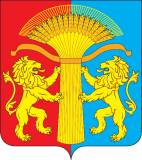 АдминистрацияКанского районаКрасноярского края       663600  г. Канск, ул. Ленина,4/1ИНН 2418004639, БИК 040452000,КПП 245001001Тел/факс: (39161) 3-29-72e-mail:priemnaya@kanskiy.krskcit.ruwww.kanskadm.ru   ____.____202_г. № ____ На №_______от _______202_Кому:АдминистрацияКанского районаКрасноярского края       663600  г. Канск, ул. Ленина,4/1ИНН 2418004639, БИК 040452000,КПП 245001001Тел/факс: (39161) 3-29-72e-mail:priemnaya@kanskiy.krskcit.ruwww.kanskadm.ru   ____.____202_г. № ____ На №_______от _______202_АдминистрацияКанского районаКрасноярского края       663600  г. Канск, ул. Ленина,4/1ИНН 2418004639, БИК 040452000,КПП 245001001Тел/факс: (39161) 3-29-72e-mail:priemnaya@kanskiy.krskcit.ruwww.kanskadm.ru   ____.____202_г. № ____ На №_______от _______202_Контактные данные:АдминистрацияКанского районаКрасноярского края       663600  г. Канск, ул. Ленина,4/1ИНН 2418004639, БИК 040452000,КПП 245001001Тел/факс: (39161) 3-29-72e-mail:priemnaya@kanskiy.krskcit.ruwww.kanskadm.ru   ____.____202_г. № ____ На №_______от _______202_АдминистрацияКанского районаКрасноярского края       663600  г. Канск, ул. Ленина,4/1ИНН 2418004639, БИК 040452000,КПП 245001001Тел/факс: (39161) 3-29-72e-mail:priemnaya@kanskiy.krskcit.ruwww.kanskadm.ru   ____.____202_г. № ____ На №_______от _______202_АдминистрацияКанского районаКрасноярского края       663600  г. Канск, ул. Ленина,4/1ИНН 2418004639, БИК 040452000,КПП 245001001Тел/факс: (39161) 3-29-72e-mail:priemnaya@kanskiy.krskcit.ruwww.kanskadm.ru   ____.____202_г. № ____ На №_______от _______202_Представитель:АдминистрацияКанского районаКрасноярского края       663600  г. Канск, ул. Ленина,4/1ИНН 2418004639, БИК 040452000,КПП 245001001Тел/факс: (39161) 3-29-72e-mail:priemnaya@kanskiy.krskcit.ruwww.kanskadm.ru   ____.____202_г. № ____ На №_______от _______202_АдминистрацияКанского районаКрасноярского края       663600  г. Канск, ул. Ленина,4/1ИНН 2418004639, БИК 040452000,КПП 245001001Тел/факс: (39161) 3-29-72e-mail:priemnaya@kanskiy.krskcit.ruwww.kanskadm.ru   ____.____202_г. № ____ На №_______от _______202_Контактные данные представителя:АдминистрацияКанского районаКрасноярского края       663600  г. Канск, ул. Ленина,4/1ИНН 2418004639, БИК 040452000,КПП 245001001Тел/факс: (39161) 3-29-72e-mail:priemnaya@kanskiy.krskcit.ruwww.kanskadm.ru   ____.____202_г. № ____ На №_______от _______202_АдминистрацияКанского районаКрасноярского края       663600  г. Канск, ул. Ленина,4/1ИНН 2418004639, БИК 040452000,КПП 245001001Тел/факс: (39161) 3-29-72e-mail:priemnaya@kanskiy.krskcit.ruwww.kanskadm.ru   ____.____202_г. № ____ На №_______от _______202_Должность уполномоченного лицаПодписьЭлектронная подписьФ.И.О. уполномоченного лицаАдминистрацияКанского районаКрасноярского края       663600  г. Канск, ул. Ленина,4/1ИНН 2418004639, БИК 040452000,КПП 245001001Тел/факс: (39161) 3-29-72e-mail:priemnaya@kanskiy.krskcit.ruwww.kanskadm.ru   ____.____202_г. № ____ На №_______от _______202_Кому:АдминистрацияКанского районаКрасноярского края       663600  г. Канск, ул. Ленина,4/1ИНН 2418004639, БИК 040452000,КПП 245001001Тел/факс: (39161) 3-29-72e-mail:priemnaya@kanskiy.krskcit.ruwww.kanskadm.ru   ____.____202_г. № ____ На №_______от _______202_АдминистрацияКанского районаКрасноярского края       663600  г. Канск, ул. Ленина,4/1ИНН 2418004639, БИК 040452000,КПП 245001001Тел/факс: (39161) 3-29-72e-mail:priemnaya@kanskiy.krskcit.ruwww.kanskadm.ru   ____.____202_г. № ____ На №_______от _______202_Контактные данные:АдминистрацияКанского районаКрасноярского края       663600  г. Канск, ул. Ленина,4/1ИНН 2418004639, БИК 040452000,КПП 245001001Тел/факс: (39161) 3-29-72e-mail:priemnaya@kanskiy.krskcit.ruwww.kanskadm.ru   ____.____202_г. № ____ На №_______от _______202_АдминистрацияКанского районаКрасноярского края       663600  г. Канск, ул. Ленина,4/1ИНН 2418004639, БИК 040452000,КПП 245001001Тел/факс: (39161) 3-29-72e-mail:priemnaya@kanskiy.krskcit.ruwww.kanskadm.ru   ____.____202_г. № ____ На №_______от _______202_АдминистрацияКанского районаКрасноярского края       663600  г. Канск, ул. Ленина,4/1ИНН 2418004639, БИК 040452000,КПП 245001001Тел/факс: (39161) 3-29-72e-mail:priemnaya@kanskiy.krskcit.ruwww.kanskadm.ru   ____.____202_г. № ____ На №_______от _______202_Представитель:АдминистрацияКанского районаКрасноярского края       663600  г. Канск, ул. Ленина,4/1ИНН 2418004639, БИК 040452000,КПП 245001001Тел/факс: (39161) 3-29-72e-mail:priemnaya@kanskiy.krskcit.ruwww.kanskadm.ru   ____.____202_г. № ____ На №_______от _______202_АдминистрацияКанского районаКрасноярского края       663600  г. Канск, ул. Ленина,4/1ИНН 2418004639, БИК 040452000,КПП 245001001Тел/факс: (39161) 3-29-72e-mail:priemnaya@kanskiy.krskcit.ruwww.kanskadm.ru   ____.____202_г. № ____ На №_______от _______202_Контактные данные представителя:АдминистрацияКанского районаКрасноярского края       663600  г. Канск, ул. Ленина,4/1ИНН 2418004639, БИК 040452000,КПП 245001001Тел/факс: (39161) 3-29-72e-mail:priemnaya@kanskiy.krskcit.ruwww.kanskadm.ru   ____.____202_г. № ____ На №_______от _______202_АдминистрацияКанского районаКрасноярского края       663600  г. Канск, ул. Ленина,4/1ИНН 2418004639, БИК 040452000,КПП 245001001Тел/факс: (39161) 3-29-72e-mail:priemnaya@kanskiy.krskcit.ruwww.kanskadm.ru   ____.____202_г. № ____ На №_______от _______202_